                            O B E C  K L U B I N A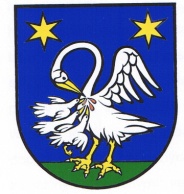 ______________________________________________________________NÁVRHVZN č. 01/2020o OCHRANNOM PÁSME POHREBÍSK na území Obce KLUBINAObec Klubina na základe samostatnej pôsobnosti podľa článku 68 Ústavy Slovenskej republiky a podľa § 6 ods. 1 zákona č. 369/1990 Zb. o obecnom zriadení v znení neskorších zmien a doplnkov a podľa § 15 ods. 7 zákona č. 131/2010 Z. z. o pohrebníctveNávrh  VZN: -  vyvesený na úradnej tabuli obce  dňa :   			 25. 02. 2020                           -  zverejnený na internetovej adrese obce  dňa :   	 	25. 02. 2020Lehota na predloženie pripomienok k návrhu VZN do(včítane): 		12.03. 2020Doručené pripomienky (počet) :						      Vyhodnotenie pripomienok k návrhu VZN uskutočnené dňa:		13.03. 2020Vyhodnotenie pripomienok k návrhu VZN doručené poslancom dňa:	...................VZN schválené uznesením Obecného zastupiteľstva Obce Klubina  dňa     ..................pod č. :  OZ č. ..../ ..../ 2020-OZ VZN  vyvesené na úradnej tabuli obce 				 dňa :   ..................VZN zvesené z úradnej tabule obce					dňa :  ...................VZN nadobúda účinnosť dňom ..........................úradná pečiatka                                                                                                                                                           s erbom obceMgr. Božena Poliačková                                 starostka obce			       	     OBEC KLUBINA 		         NÁVRHVZN č. 01/2020o OCHRANNOM PÁSME POHREBÍSK na území Obce KLUBINAObec Klubina na základe samostatnej pôsobnosti podľa článku 68 Ústavy Slovenskej republiky a podľa § 6 ods. 1 zákona č. 369/1990 Zb. o obecnom zriadení v znení neskorších zmien a doplnkov a podľa § 15 ods. 7 zákona č. 131/2010 Z. z. o pohrebníctveV Y D Á V Atoto Všeobecne záväzné nariadenie č. 01/2020 Obce Klubina o ochrannom pásme pohrebísk na území Obce Klubina.ČLÁNOK 1 Úvodné ustanovenie1. Obec Klubinatýmto všeobecne záväzným nariadením ( ďalej len VZN )                                                                         u r č u j e:a) šírku ochranného pásma pohrebiska od hranice pozemku pohrebiska; b) pravidlá umiestňovania a povoľovania budov a stavieb v ochrannom pásme pohrebiska     so zreteľom na pietny charakter pohrebiska; c) činnosti, ktoré nie je možné v ochrannom pásme vykonávať počas pohrebu.2. Na účely tohto VZN sa rozumie: a) pohrebisko je cintorín, kolumbárium, urnový háj, rozptylová lúka a vsypová lúka; b) pohreb je pochovanie ľudských pozostatkov alebo ľudských ostatkov, obyčajne spojený     s obradom.ČLÁNOK 2Šírka ochranného pásma1. Šírka ochranného pásma pohrebiska je 10 m od hranice pozemku každého pohrebiska          umiestneného na území Obce Klubina.ČLÁNOK 3Pravidlá umiestňovania a povoľovania budov a stavieb v ochrannom pásme pohrebiskaV ochrannom pásme pohrebiska umiestneného na území Obce Klubina sa nesmú povoľovať a umiestňovať stavby a budovy okrem tých, ktoré poskytujú služby súvisiace s pohrebníctvom. 		                                  OBEC KLUBINA ČLÁNOK 4Činnosti, ktoré nie je možné v ochrannom pásme vykonávať počas pohrebu1. V ochrannom pásme pohrebiska umiestneného na území Obce Klubina nie je možné bez súhlasu Obce Klubina počas pohrebu vykonávať nasledujúce činnosti: a) akékoľvek činnosti, ktoré rušia alebo inak negatívne ovplyvňujú dôstojný priebeh pohrebu hlukom, vibráciami, svetelnými alebo laserovými a inými obdobnými efektami, a to akoukoľvek formou, najmä neprimerane hlučným správaním, spevom, reprodukciou produkciou hudby, hlukom motorov áut, strojov a zariadení, výkonom hlučných stavebných alebo iných prác; b) vykonávanie akýchkoľvek verejných zhromaždení alebo podujatí spojených s produkciou hudby alebo hovoreného reprodukovaného slova s výnimkou takých, ktoré súvisia alebo                sú súčasťou prebiehajúceho pohrebu. 2. Zákazy podľa ods. 1. tohto článku sa nevzťahujú na vykonávanie sezónnych prác                           pri zabezpečovaní nevyhnutnej údržby ciest a chodníkov, verejných priestranstiev a verejnej zelene, neodkladných sezónnych poľných prác a na vykonávanie prác pri odstraňovaní následkov živelných pohrôm alebo havárií. Zákazy sa taktiež nevzťahujú na vykonávanie neodkladných činností smerujúcich k odstráneniu priamo hroziacej škody na majetku, alebo zdraví v nevyhnutnom rozsahu.ČLÁNOK 5Orgány dozoru a sankcie1. Dozor nad dodržiavaním čl. 4 tohto VZN vykonávajú: a) poverení zamestnanci Obce Klubina2. Porušenie ustanovenia čl. 4 tohto VZN je postihnuteľné podľa osobitných predpisov1. ČLÁNOK 6Záverečné ustanovenia1.  Vyvesené na pripomienkovanie: 25.02.2020.2.  Zvesené z pripomienkovania:.................2020.3. Toto VZN č. 01/2020 bolo schválené uznesením Obecného zastupiteľstva v Klubina     č. ......./2020 dňa...................4.  Schválené VZN č. 01/2020 vyvesené na úradnej tabuli dňa: ...................... 5.  Schválené VZN č. 01/2020  zvesené z úradnej tabule dňa: ....................... 6.  Toto VZN č. 01/2020 schválené Obecným zastupiteľstvom v Klubina      Uznesením č. ......../2020 zo dňa .....................nadobúda účinnosť 15. dňom od vyvesenia       na úradnej tabuli. V Klubina, dňa ............................    						                              Mgr. Božena Poliačková              starostka obce1 Najmä: zákon č. 369/1990 Zb. o obecnom zriadení v platnom znení, zákon č. 372/1990 Zb. o priestupkoch v platnom znení.